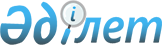 Об установлении режима ожидания к удовлетворению заявок на покупку и продажу акций в торговой системе ЗАО "Казахстанская фондовая биржа"
					
			Утративший силу
			
			
		
					Постановление Директората Национальной комиссии Республики Казахстан по ценным бумагам от 7 декабря 2000 года N 732. Зарегистрировано в Министерстве юстиции Республики Казахстан 10 января 2001 года N 1357. Утратило силу - постановлением Правления Агентства РК по регулированию и надзору финансового рынка и финансовых организаций от 26.03.2005г. N 117




Извлечение из постановления Правления Агентства РК






по регулированию и надзору финансового рынка и 






финансовых организаций от 26.03.2005г. N 117





      "В целях приведения нормативных правовых актов Республики Казахстан в соответствие с законодательством Республики Казахстан Правление Агентства Республики Казахстан по регулированию и надзору финансового рынка и финансовых организаций (далее - Агентство) ПОСТАНОВЛЯЕТ:






      1. Признать утратившими силу некоторые нормативные правовые акты Республики Казахстан согласно приложению к настоящему постановлению.






      2. Настоящее постановление вводится в действие со дня принятия...






 






      Председатель





Приложение






к постановлению Правления






Агентства Республики Казахстан 






по регулированию и надзору 






финансового рынка и финансовых






организаций






от 26 марта 2005 года N 117





Перечень нормативных правовых актов 






Республики Казахстан, признаваемых утратившими силу





      ...






      7. постановление Директората Национальной комиссии Республики Казахстан по ценным бумагам от 7 декабря 2000 года N 732 "Об установлении режима ожидания к удовлетворению заявок на покупку и продажу акций в торговой системе ЗАО "Казахстанская фондовая биржа" ...".






--------------------------------------------------------------------





 



      В целях минимизации возможности манипулирования ценами при заключении сделок с акциями в торговой системе ЗАО "Казахстанская фондовая биржа", на основании подпункта 36) пункта 4 
 U973755_ 
 Положения о Национальной комиссии Республики Казахстан по ценным бумагам, утвержденного Указом Президента Республики Казахстан от 13 ноября 1997 года N 3755, Директорат Национальной комиссии Республики Казахстан по ценным бумагам (далее именуемой "Национальная комиссия") постановляет: 



      1. Установить, что использованные в настоящем Постановлении понятия означают следующее: 



      1) "Биржа" - ЗАО "Казахстанская фондовая биржа"; 



      2) "торги" - проводимые Биржей торги; 



      3) "заявка" - заявка участника торгов на покупку или продажу каких-либо ценных бумаг либо иных финансовых инструментов, обращающихся в торговой системе Биржи; 



      4) "метод непрерывного встречного аукциона" - метод проведения торгов, при котором торговая система Биржи самостоятельно удовлетворяет введенные в нее заявки исходя из сочетаемости цен и объемов, указанных в заявках встречных направлений, с учетом приоритетности ранее введенной в нее заявки перед другими введенными в нее заявками аналогичного направления, содержащими ту же цену; 



      5) "метод франкфуртского аукциона" - метод проведения торгов, при котором в течение определенного времени осуществляется ввод заявок в торговую систему Биржи, по окончании которого производится удовлетворение всех или отдельных данных заявок по цене отсечения; 



      6) "удовлетворение заявки" - заключение сделки на основании заявки; 



      7) "цена отсечения" - цена, по которой обеспечивается максимальный объем заключения сделок. 



      2. Установить, что в случае, если при проведении торгов с акциями методом непрерывного встречного аукциона будут определены сочетаемые между собой заявки, на основании которых может быть заключена сделка с данными акциями: 



      1) эти заявки должны автоматически переводиться в пятнадцатиминутный режим ожидания к своему удовлетворению; 



      2) в течение действия указанного режима проводятся торги с данными акциями методом франкфуртского аукциона, в ходе которых участники торгов вправе ввести в торговую систему Биржи заявки, конкурирующие по отношению к заявкам, которые находятся в режиме ожидания к своему удовлетворению; 



      3) по окончании действия указанного режима удовлетворение заявок (как находившихся в режиме ожидания к своему удовлетворению, так и введенных в торговую систему Биржи в соответствии с подпунктом 2) настоящего пункта) производится по цене отсечения; 



      4) после удовлетворения заявок в соответствии с подпунктом 3) настоящего пункта возобновляется проведение торгов с данными акциями методом непрерывного встречного аукциона. При этом оставшиеся неудовлетворенными заявки (как находившиеся в режиме ожидания к своему удовлетворению, так и введенные в торговую систему Биржи в соответствии с подпунктом 2) настоящего пункта) продолжают участвовать в таких торгах без необходимости своего повторного ввода в торговую систему Биржи или своего подтверждения; 



      5) в случае, если при проведении торгов с акциями методом непрерывного встречного аукциона будут определены сочетаемые между собой заявки, на основании которых может быть заключена сделка с данными акциями, то должны быть выполнены процедуры, описанные в подпунктах 1)-5) настоящего пункта; 



      6) процедуры, описанные в подпунктах 1)-5) настоящего пункта, подлежат выполнению до тех пор, пока не наступит одно из следующих событий: 



      удовлетворение всех заявок, введенных в торговую систему Биржи и предметом которых являются данные акции; 



      отзыв всех неудовлетворенных заявок, ранее введенных в торговую систему Биржи и предметом которых являются данные акции, по инициативе участников торгов, подавших эти заявки; 



      завершение торгов с данными акциями, при котором предусматривается аннулирование всех неудовлетворенных заявок, ранее введенных в торговую систему Биржи и предметом которых являются данные акции. 



      3. Установить, что настоящее Постановление вводится в действие с даты его регистрации Министерством юстиции Республики Казахстан. 



      4. Обязать Биржу в течение двух месяцев с даты введения настоящего Постановления в действие: 



      1) привести свои внутренние документы (как они определены подпунктом 2) пункта 1 
 V980707_ 
 Правил осуществления деятельности организаторов торгов с ценными бумагами, утвержденных постановлением Национальной комиссии от 23 декабря 1998 года N 19) в соответствие с настоящим Постановлением; 



      2) приступить к проведению торгов с акциями в соответствии с  требованиями, установленными пунктом 2 настоящего Постановления.



      5. Управлению лицензирования и надзора центрального аппарата Национальной комиссии установить контроль за исполнением настоящего Постановления.


     Председатель 




Национальной комиссии


					© 2012. РГП на ПХВ «Институт законодательства и правовой информации Республики Казахстан» Министерства юстиции Республики Казахстан
				